Vocabulary Learning Homework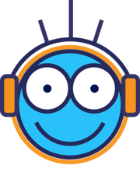 Year 8 Spanish – Term 1.2 Week 3
Part 1: Practise the new vocabulary, either using the app your teacher directs you to, or another method, e.g., look – cover – write – check (15 minutes approx.).
Part 2: Listen and repeat the word, then spell it in Spanish, then write it in English. Access your audio file here.Part 3a) Associations: Click on the box next to the word that is most closely connected with the word in bold.Part 3b) Synonyms: Click on the box next to the word with the most similar meaning to the word in bold.Part 3c) Translation. Translate the following words into English. Write the answers in the box next to the Spanish wordPart 3d) Word substitution: Click on the box next to all of the words that could replace the word in bold to form a grammatically correct sentence with a sensible meaning.Part 4: SpeakingBefore you start Part 4, go to: vocaroo.com. It will open in a new tab. Click the red record button, then come back to this list of words.Say the Spanish for the words below. Remember to say the word for ‘the’ if needed.Now go back to the Vocaroo window. Click on the red button. Click on "Save & Share". Copy & paste the URL for your Vocaroo recording here:Spell itWrite it in EnglishSpell itWrite it in English11121231341451561671781891910201) el cine4) el sueñoinclusobebidapelículacogerrazóndormirjuegointentar2) el calor5) el éxitocanciónrepartirsuertedecidirademástomarveranopremio3) la canción6) la mala suerteconciertotrececerradoquincecostodieciochocubrirveinte1) en cambio2) el miedohastacogerporsueñoabiertooscurosin embargofiesta1. quince2. diecisiete3. dieciséis4. catorce1) Vamos a ir al concierto.3) No puedes tomar el autobús.fuertedividircineabiertopuebloruidorepartircoger2) Gané un juego en la fiesta.4) En cambio Ana está en la casa número trece.ordenadorPorintentarAdemáspremioSin embargocubrirIncluso1eighteen11fourteen2fifteen12open (m)3heat13seventeen4fear14closed (m)5thirteen15reason6twenty16nineteen7sleepiness17however, on the other hand8cinema18open (f)9closed (f)19sixteen10success20luck